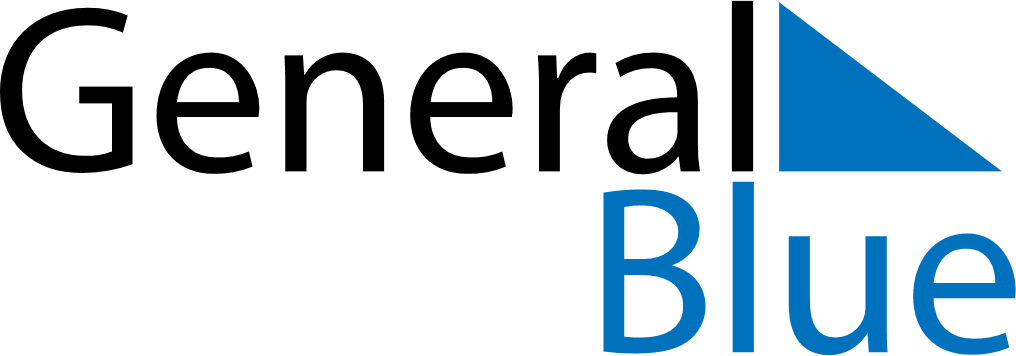 February 2025February 2025February 2025San MarinoSan MarinoMondayTuesdayWednesdayThursdayFridaySaturdaySunday123456789Feast of Saint Agatha10111213141516171819202122232425262728